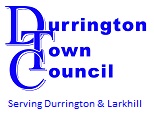 Minutes of the Durrington Town Council Meeting held at 7pm on Tuesday the28th April 2020, via WebEx conferencing platform.161/20       PUBLIC QUESTIONS – there were two members of the public present for all or part of the meeting including Wiltshire Councillor Graham Wright 162/20       ACCEPTANCE OF APOLOGIES – Cllrs Mr D Healing, Mrs S Paines and Mr W Clarke163/20       DECLARATION OF INTERESTS – none declared.164/20      TO APPROVE THE MINUTES – The Town Council RESOLVED to approve the minutes of the Town Council meeting held on the 28th January 2020. Proposed by Cllr K Sharp, seconded by Cllr R Perry and carried unanimously.165/20       TO APPROVE THE MINUTES – The Town Council RESOLVED to approve the minutes of the Town Council meeting held on the 25th February 2020. Proposed by Cllr R Ellis, seconded by Cllr M Wardell and carried unanimously.166/20        REPORT ON ACTIONS OF THE MINUTES OF THE PREVIOUS MEETINGS HELD ON THE 28th JANUARY AND THE 25TH FEBRUARY 2020 – none reported167/20         REPORT by the Chairman of the Town Council – The Chairman’s written report was circulated via email prior to the meeting (a copy is attached herewith) 168/20        TO APPROVE WRITTEN UPDATES FROM COUNCIL TEAMSPOLICE REPORT AND NEIGHBOURHOOD POLICING PRIORITIES – PCSO Pippa Brewer spoke about leaving her role as the PCSO for the area a new PCSO has been appointed. Pippa also advised that she had no recent reports of anti-social behavior, crime figures are down due to the lockdown, she asked the Town Council to ensure residents are continuing to secure their Sheds and outbuildings at this time. The Chairman then thanked PCSO Brewer for her assistance and wished her all the best in her new role.CRIME PREVENTION – Cllr S Botham submitted his written report via email prior to the meeting (a copy is attached herewith) POLICIES – Cllr B Turner is in the process of gathering together all of the Town Councils Policies to create a full and complete manual, this process is ongoing.HR and Finance Committee – Cllr B Turner, reported that the figures for January and February are correct whereas the figures for March need further investigation before they can be approved.PLANNING – Cllr D Healing emailed his report prior to the meeting (a copy is attached herewith). Cllr P Paul gave a brief description of the current position of each as referred to in Cllr D Healing’s report.RIGHTS OF WAY – Cllr R Ellis gave a progress report on the opening up of footpath DURR 27 which runs from Larkhill Road to the river. Cllr R Ellis has requested a meeting with Mr Rawlins and Alex Howson (from Wiltshire Council) to find a way forward to open up the footpath. Currently with the Lockdown in place, this has not been possible. Cllr Ellis will be pursuing the issue and Wiltshire Councillor Mr G Wright confirmed that Mr Howson is currently working and if Cllr R Ellis has problems getting in contact with Mr Howson, he will facilitate contact.AMENITIES – River Park – Cllr Ian Tierney inspected the area prior to lockdown when it was flooded, he was unable to give an update due to the lockdown. Cllr B Turner confirmed he had walked by the area recently and found it to be reasonably tidy and that the community were observing social distancing.Recreation Ground – The Chairman confirmed that he needed to put up notices to the public not to use the play parks but had to reinforce this advice several times as the public were continuing to use them.Pavilion – Cllr S Rennie confirmed the Pre School appear to have left lot of equipment out and asked the Clerk to take the matter further to ensure the Pavilion is left in a reasonable condition.Millennium Field – PCSO P Brewer said she had found people using the park. The Chairman explained the park was returned to its owners and is no longer Town Council property. If the public are still using the field, it is a matter for the landlord to resolve.Avonfields – Cllr J Ellis confirmed Cllr R Ellis is dealing with this area and Cllr R Ellis confirmed the only issue here was that of the Play Park equipment and the need to repair a section with the bearing detailed below in PROPOSALS.Allotments – Cllr S Rennie and Wiltshire Cllr G Wright confirmed the allotments are being looked after. The Chairman referred to correspondence received from an allotment holder asking to keep chickens and advised that this requested had been considered but in line with Wiltshire County Council, policy livestock are not permitted and the gentleman had been advised accordingly.169/20 -     REPORT by the clerk -  The financial end of year procedures are under way and will be discussed with Cllr B Turner and Cllr P Galan- Bamfield before they are finalised. The cemetery needs to have the new area for the burial of cremated remains sectioned off and marked out as we are running out of space in the current area. Cllr S Rennie offered to assist the Clerk in this endeavor.The income for the year and the budget will require reconsideration in light of the current crisis. The income from the Hall and the Pavilion will be substantially reduced and therefore alterations to the anticipated spending will need to be made. Cllr B Turner confirmed this will be looked at after the year end has been completed.170/20   REPORT by the Wiltshire Councillor. Cllr G Wright emailed his report prior to the meeting (a copy is attached herewith.) The Wiltshire Cllr suggested it would be helpful if he could see the Cllrs reports prior to the meeting to enable him to provide assistance if possible. 171/20 REPORTS by Representatives of other organisations and meetings attended on behalf of the Town Council- No meetings have been attended due to the lockdown; however, Cllr K Sharp confirmed the decision about the Stonehenge Tunnel project has been deferred.172/20	ACCOUNTS to review and approve the following proposed by Cllr K Sharp and seconded by Cllr M Wardell.The Town Council RESOLVED to approve the cheques and debits for January2020 and February 2020.The Town Council RESOLVED to approve the bank reconciliation for the current account for January and February 2020.The council did not approve above items for March 2020.173/20    PROPOSALS Members considered the request to instruct Proludic to replace the rotator bearing on the seesaw at Avonfields Play Park. Members agreed for the Clerk to ascertain if the cost is still the same in the current crisis and if so to go ahead with the repair to ensure the equipment is safe for when the social distancing rules are relaxed.It was RESOLVED to adopt the Town Council’s updated Asset Register formerly circulated with the February 2020 Agenda and deferred from the meeting on the 25th February 2020, notwithstanding the lack of depreciation which will be revisited in next year’s Asset Register. Proposed by Cllr M Wardell, seconded by Cllr P Paul and carried unanimously.Members considered the request to adopt the Council’s updated Financial Risk Register. This was deferred pending further review.The members considered the funding for a new road sign for Glendale Road; this was deferred pending a costs estimate.174/20  COMMUNICATIONS – Headlines submitted to the Stonehenge Trader by the Chair.175/20	 CORRESPONDENCE to the Chairman or Clerk.176/20  TRAINING – Cllr P Paul updated the members on the training he is receiving from Cllr D Healing regarding Planning issues. The Clerk advised members of the training she requires and is currently looking into.177/20  DATE OF NEXT MEETING – The next Town Council Meeting is at 7pm on Tuesday the 26th May 2020.178/20 ANY OTHER BUSINESS – The sign post opposite the Stonehenge Public House points to Millennium Park and the BMX Track. This needs to be changed, the Clerk to attend.Millennium Park is now listed as an Asset of Community Value; the owners have 6 weeks in which to appeal the registration.A group called Companions on the streets and placing Poo bags in and around the vicinity to encourage all dog owners to use the bags and keep the area clean during lockdown. It was agreed that the Clerk will make contact and give the group a box of bags to distribute in the Parish. The box to be funded 50% by the Council and 50% by the Durrington Events Team.PCSO P Brewer advised the Council that she had enjoyed her time working with the members and wished them continued success.AttachmentsChairman’s reportCllr S Botham’s reportCllr Healing’s reportWiltshire Cllr Graham Wright’s reportSigned					Chairman                        Date		 PRESENTCllr. Mr JP ToddChairmanCllrs., Mr S Rennie, Mr J Ellis, Mrs R Ellis, Mrs K Sharp, Mrs M Wardell, Mr S Botham, Mr R Perry, Mr I Teirney, Mr P Galan-Bamfield, Mr P Paul, Mr B TurnerCouncillorsIn Attendance:Cllr Mr G WrightMrs J TudorPippa BrewerWiltshire CouncillorClerkPCSO